    Јавно Комунално Предузеће „Топлана“ Бор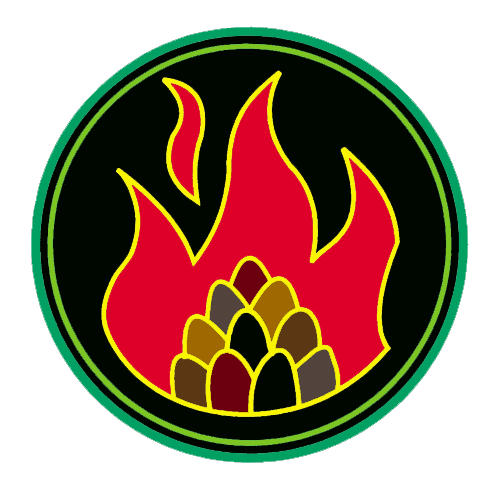 Ђ. А. Куна бр. 12, Бор; АПР – БД. 34029/2005; број рачуна 160-35971-27 Банка Интеса, експозитура у Бору;  матични бр. 17441531; ПИБ 100500644; факс 030/458-056; www.toplana.rsКомисија за јавну набавкуБрој: 3114Бор, 10.05.2016. године- ОДГОВОРИ  Комисије за јавну набавку на постављенапитањa потенцијалног понуђача-- За јавну набавку брoj 04/2016 - Набавка резервних делова и материјала На основу члана 54. и члана 63. Закона о јавним набавкама („Сл. Гласник РС” бр.68/15)  Комисија за јавну набавку у отвореном поступку-набавка резервних делова и материјала, образована  Решењем  бр: 2989  од  дана 27.04.2016. године припремила је,Додатне информације и појашњења у вези саприпремањем понудеПотенцијални понуђач је дана 06.05.2016. године за потребе учествовања у поступку предметне јавне набавке тражио следеће додатне информације или појашњења конкурсне документације: Партија 03.Специфициране су кугласте славиненазивног притиска кућишта PN 16 и PN 25 – који називни притисак је валидан приликом давања понуде?Који је медиј, радни притисак и температура инсталације на којој се наведене кугласте славине уграђују?Да ли постоје захтевани материјали кућишта, кугле, заптивања или се добављач може водити искључиво најнижом понуђеном ценом?Да ли су прикључци навојни за све димензије?Комисија за јавну набавку је дана 09.05.2016. године дала следеће одговоре: Валидан је притисак PN 16, а ако нема може и PN 25Медиј је вода, радни притисак 12-13 bara а температура инсталације је око 90° СНе постоји захтевани материјалПрикључци су навојни за све димензијеКомисија за јавну набавку